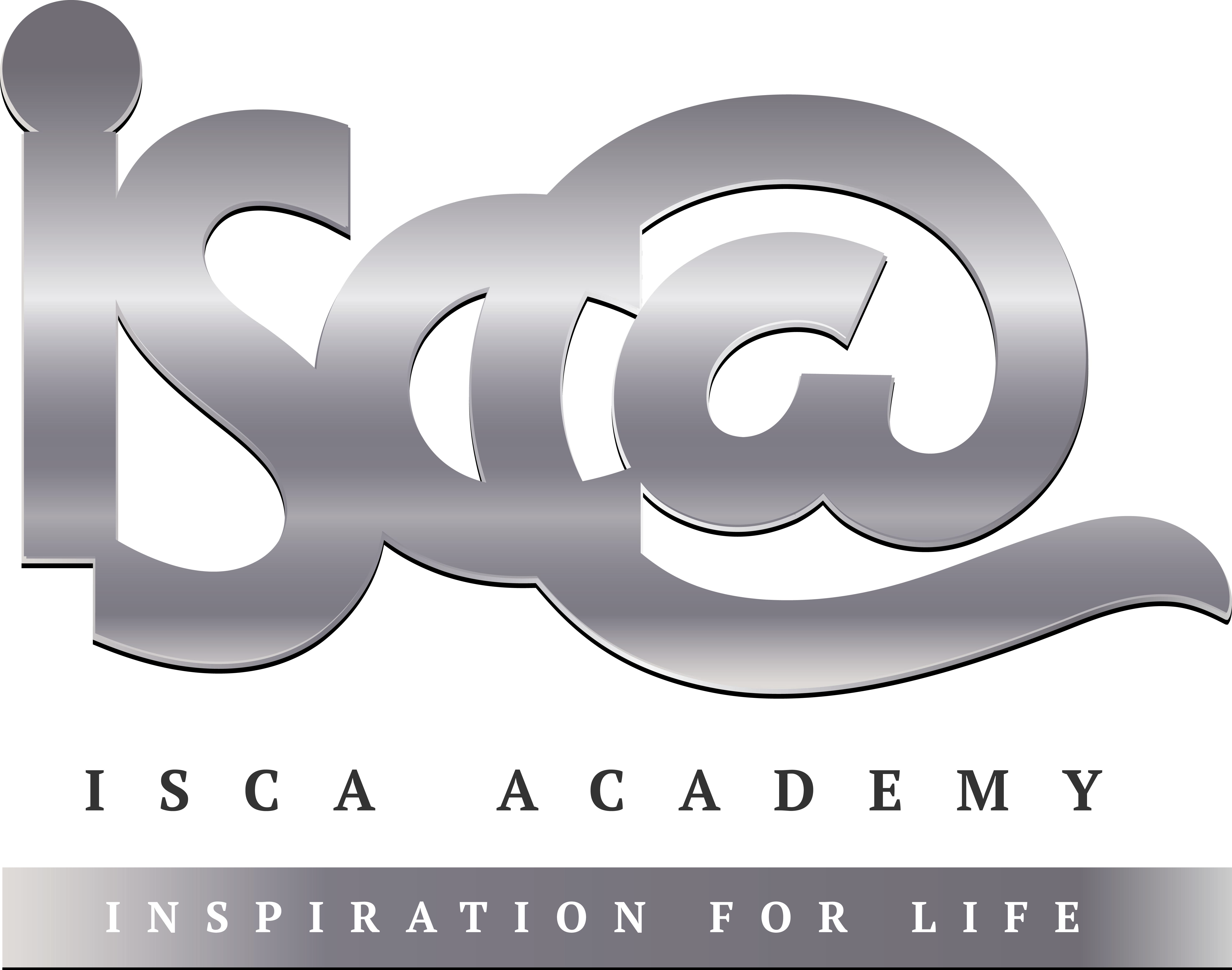 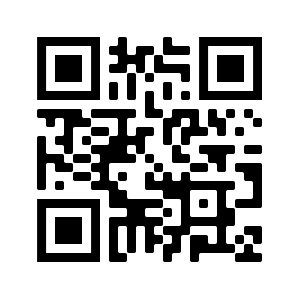 Strategy: Role Play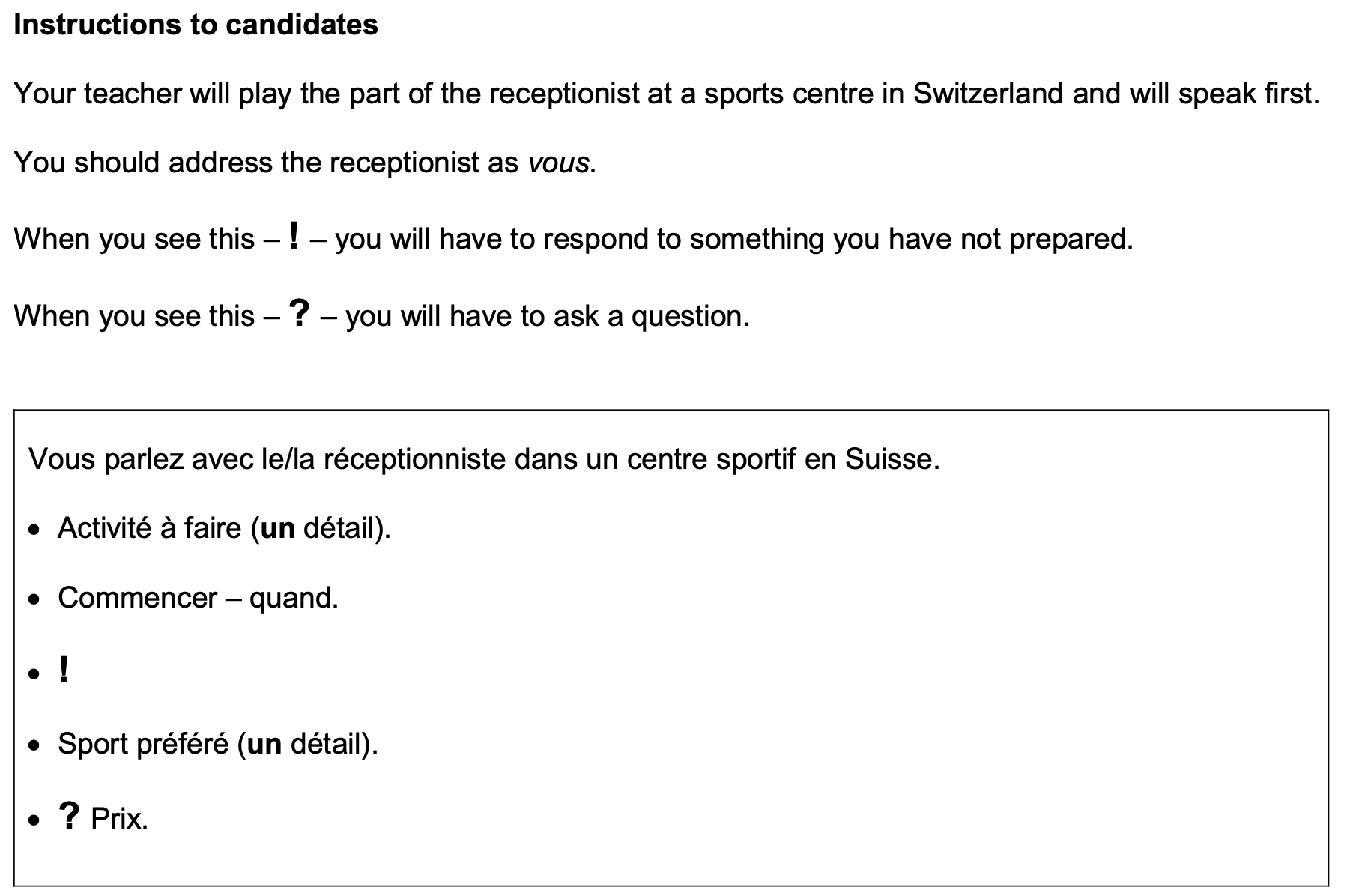 Highlight the context.  Where are you?  Who are you talking to?______________________________________________________________________________Translate the bullets into English (do this above).Draft a response in French using FULL sentences each time.___________________________________________________________________________________________________________________________________________________________________________________________________________________________________________________________________________________________________________________________________________________________________________________________________________________________________________________________________________________________________________________________________________________________________________________________________________________________________________________________________________________________________________________________________________________________________________________________________________________Week 7 – Variety of tenses self-testWeek 7 – Variety of tenses self-testI haveI have workedI used to workI am going to helpI satI would likeI am thinkingI am (subjunctive)I wantIt will beName the tenseName the tenseJ’habiteraisJe suis en train de parlerJe fasseJ’étudiaisJe vais voyagerJe suisJe continueraiJe suis allé